Nombre de la actividad: Reunión para entrega de Insumos de Bioseguridad.Actividad: Alcalde Municipal Dr. José Rigoberto Mejía se reunió esta mañana con la Asociación de Pastores de Chalatenango ASPACH, el objetivo principal fue concientizar para poder reactivar la reapertura a nivel de Iglesias Cristianas Evangélicas, a la vez se les hizo entrega de Insumos de Bioseguridad: Termómetros, Oximetros, Mascarillas, Alcohol Gel y Alfombras de Sanitización.Fecha: 26 de septiembre de 2020.Ubicación: Instalaciones de la Municipalidad de Chalatenango.Hora: 7:30am.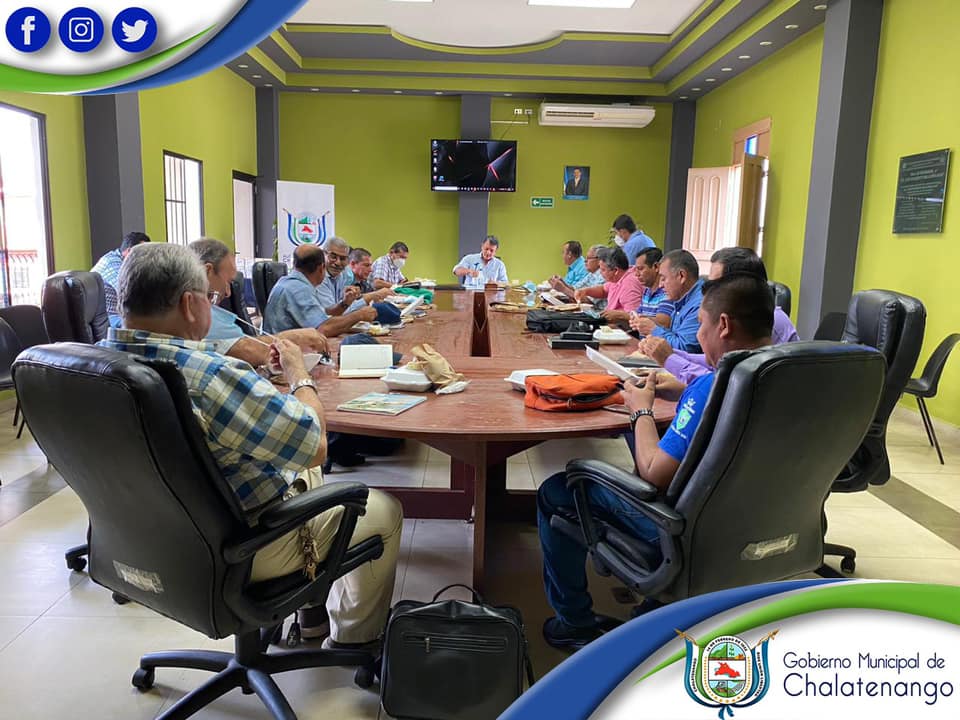 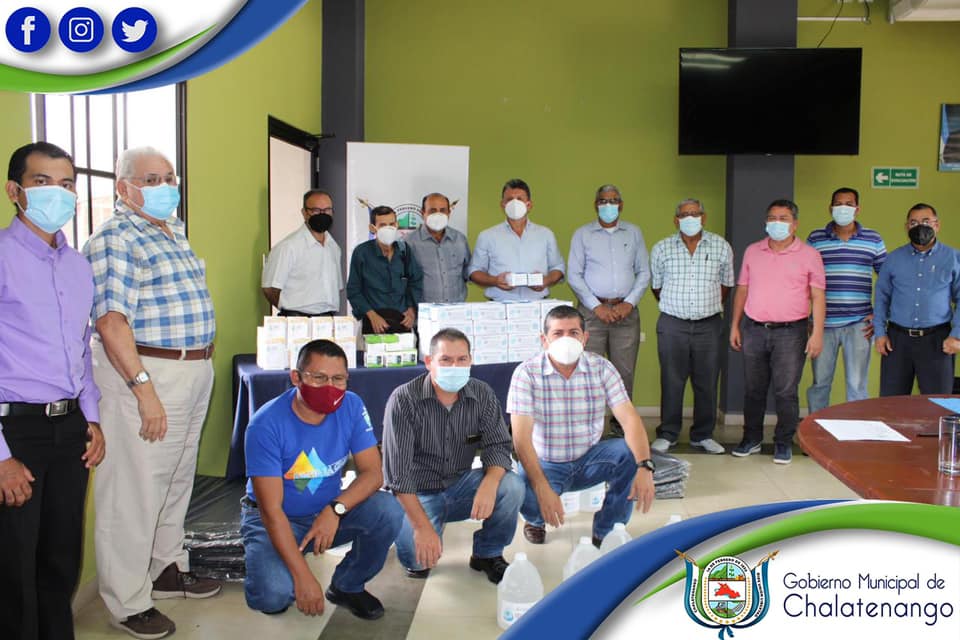 